Subject:		Questionnaire on spectrum requirements for the future of sound and television broadcastingReferences:		Documents 6/ 93 and 6/2491	Study Group 6 (SG 6) is the ITU-R Study Group assigned to the Broadcasting service. Its scope covers radiocommunication broadcasting, including vision, sound, multimedia and data services principally intended for delivery to the general public.2	SG 6 created a Rapporteur Group to look at the future spectrum requirements for the Broadcasting service in light of technical developments, decisions taken by WRC-03 and WRC-07 on the use of digital modulation in the HF Bands, and the changes to frequency allocations at WRC-97, WRC-07 and WRC-12, as part of the work in maintaining its catalogue of Reports and Recommendations.3	One of the questions that needs to be addressed by SG 6 include how broadcast requirements are changing with the move to digital broadcast systems, and the introduction of new and enhanced broadcast services.4	The following questionnaire, which is being sent to all Administrations and Sector Members, is designed to gather information on spectrum use by sound and television broadcasting in the bands allocated on a Regional or global basis to terrestrial broadcasting (see Annex 1). 5	Administrations and Sector Members are also invited to make more detailed inputs addressing the matter of current and future spectrum requirements for radio and television broadcasting to the next meeting of WP 6A and SG 6.6	Administrations and Sector Members are requested to submit responses to brsgd@itu.intby 17 October 2014.David BarrettChairman SG6 Rapporteur Group on spectrum requirements 
for the future of the broadcasting ServiceQUESTIONNAIRE ON SPECTRUM REQUIREMENTS FOR THE FUTURE OF SOUND AND TELEVISION BROADCASTINGSECTION ONE – Television broadcasting
1)	a)	Is your country still using analogue television?	b)	If yes, has analogue television switch-off commenced? 	c)	If your country has any plans to switch-off analogue television:		i)	When is the analogue switch-off process expected to be completed? 		ii)	How much extra spectrum will be required during the transition phase to digital terrestrial television broadcasting?Reply:NOn/an/a2)	a) 	Please indicate how many analogue television transmitters are in operation in your country and in which bands.	b)	What channel bandwidths are used for analogue television?	c)	What is the spectrum requirement for analogue television in your country?A proposed format for responses to question 2a) and 2b) is provided in Annex 1Reply:n/an/aNONE3)	a)	What is the percentage of viewer uptake of terrestrial television in your country?	b)	If possible, please also provide details of the number or proportion of users who receive television primarily by terrestrial means by:		i)  Fixed roof top antenna, or
ii) Portable indoor antenna.Reply:41% of households (11% of primary television sets)unknown4)	If your country has switched or is considering switching to digital terrestrial television broadcasting 	a)	What system standard is your country using or considering adopting 
(as specified in Recommendations ITU-R BT.1306 and BT.1877)? 	b)	When did your country start or when is it proposing to start the introduction of digital terrestrial television services?	c)	Please provide further detail on the number of multiplexes in use, their technical specifications, the percentage of geographic area or population they cover or are intended to cover and the total spectrum use.A proposed format for detailed responses is provided in Annex 2Reply:5)	a)	What frequencies/channels are currently used or intended to be used by digital terrestrial television broadcasting in your country? Please distinguish between those in use and those intended to be used? 	b)	Please indicate how many digital terrestrial television transmitters are currently used or intended to be used and in which bands.	c)	What channel bandwidth is used or intended to be used for digital terrestrial television in your country?A proposed format for responses to question 5b) and 5c) is provided in Annex 1Reply:All UHF frequency channels currently in use between 21 and 60 with the exception of: 34, 35, 38, and 60.   Channels 34, 35 and 60 are planned for use as part of the national frequency plan. Digital terrestrial television is currently transmitted from 65 sites in the UHF band8MHz6)	a)	Are the terrestrial television frequency bands also shared with other primary services in your country? 	b)	If yes, please give details of those systems and their spectrum use.Reply:YESThe frequencies 791- 821 and 832- 862 MHz are used by IMT Mobile Services (LTE)7)	a)	Are the terrestrial television frequency bands also shared with secondary services used for the support of broadcasting such as SAB/SAP (services ancillary to broadcasting/production), or other types of services such as radio astronomy or wind-profile radar?	b)	If yes, please give details of those systems and their spectrum use.Reply:YESSAB/SAP use throughout the 470 to 790MHz band.8)	a)	Does your country foresee a requirement for new and enhanced services, including multimedia and data applications, HD, 3D, and UHD television, on the terrestrial television platform? 	b)	If yes, please give indicative details of the number and nature of services planned, and if known, the expected timeframe for their introduction.Reply:YESAdditional HD services within the next year and potentially UHD in the long term9)	a)	Are there plans in your country to launch more multiplexes in the future? 	b)	If yes, how many more and when? Please also indicate the expected timeframe for their introduction.Reply:YESAt least 1 further multiplex is expected up to a maximum of 4 more.  Timeframe unknown.10)	a)	What is the amount of spectrum your country foresees will be required for terrestrial television broadcasting, taking into consideration the responses to Questions 5, 6, 7, 8, and 9? Please indicate the modes of transmission that will be used, and timeframes.Reply:470 – 790MHz until 2020 +/- 2 years, to carry DVB-T and eventually DVB-T2 services.  470 – 694MHz from 2022, DVB-T or DVB-T2 services details not yet determined.SECTION TWO – Sound broadcasting11)	a)	What analogue sound broadcasting standards are used in your country and what bands are they operating in?	b)	Please indicate how many analogue radio transmitters are in operation in your country and in which bands.	c)	What channel bandwidths do they use?A proposed format for responses to question 11b) and 11c) is provided in Annex 1Reply:FM sound broadcasting in the VHF band (87.5 to 108MHz), AM broadcasting on long wave (252kHz) and AM broadcasting on medium wave (549kHz)164 PSB transmitters in VHF, 288 private transmitters in VHF1 private transmitter in MF and 1 PSB transmitter in LF270kHz for FM/VHF, 9kHz for AM/LF/MF12)	a)	Is additional spectrum required for growth in the analogue sound broadcasting platform in your country?  	b)	If yes, how much additional spectrum is required?Reply:Yes, however in some areas there is insufficient spectrum in the VHF band II for current demand.   In some areas not all significant entries in the GE84 Plan are in use, so there is some scope to add new services or make GE84 plan modifications or additions.  Not all entries in the GE75 plan are in use, however it is not envisaged that there will be many more LF/MF transmitters put into operation.13)	a)	Is your country considering introducing, or has it already introduced digital sound broadcasting?	b)	If yes, which system standards are used or are being considered for adoption (as specified in Recommendations ITU-R BS.1114, BS.1514, BS.1615)?	c)	When did your country start or when does it propose to start digital sound broadcasting?	d)	What channel bandwidths is your country using or considering using?	e)	What frequencies are currently used or intended to be used by digital sound broadcasting in your country? Please distinguish between those in use and those intended to be used.	f)	What is the percentage of the population that is covered by digital sound broadcasting by direct reception in your country?	g)	What additional spectrum was required or is considered to be required for the transition to digital sound broadcasting?	h)	Please indicate how many digital radio transmitters are currently used or intended to be used and in which bands.	i)	What is the spectrum requirement for digital sound broadcasting in your country?	j)	If your country has introduced digital sound broadcasting, how long will it continue to use analogue sound broadcasting?A proposed format for responses to question 13d) and 13h) is provided in Annex 1Reply:YESDAB & DAB+20091.536MHz for DAB/DAB+Block 12C and 9B in use, GE06 entries in blocks 5B, 5C, 5D, 6A, 6B, 6C, 6D, 7A, 7C, 7D, 8A, 8C, 8D, 9A, 9B, 9C, 10A, 10B, 10C, 10D, 11A, 11B, 11C, 11D, 12A, 12B  and 12D 54% of population by RTÉ network on Block 12CNONE5 transmitters  on block 12C, 2 transmitters  on block 9BDigital sound broadcasting entries in 174-230MHz in GE06 plan Undecided14)	a)	Are the terrestrial sound broadcasting bands also shared with other primary services in your country? 	b)	If yes, please give details of those systems and their spectrum use.Reply:NOn/a15)	a)	Are the terrestrial sound broadcasting bands also shared with secondary services e.g., used for the support of broadcasting such as SAB/SAP (services ancillary to broadcasting/production), or other types of services such as radio astronomy or wind-profile radar?	b)	If yes, please give details of those systems and their spectrum use.Reply:YESSAB/SAP use throughout the 174 to 230MHz band.16)	a)	What is the amount of spectrum your country foresees will be required for terrestrial sound broadcasting, taking into consideration the responses to the previous questions? Please indicate the modes of transmission that will be used, and timeframes.Reply:87.5-108MHz Frequency modulation, 174-230MHz DAB/DAB+, assignments in the GE75 plan.SECTION THREE –Multimedia broadcasting17)	a)	Is your country considering introducing or has already introduced multimedia broadcasting?	b)	If yes which system standards is your country using or considering using (as specified in Recommendations ITU-R BT.1833 and BT.2016)?	c)	In which Bands?	d)	When did your country start or when does it propose to start digital multimedia broadcasting?	e)	What are the current and proposed population coverages for digital multimedia broadcasting in your country?	f)	What is the spectrum requirement for multimedia broadcasting in your country?	g)	If your country has introduced digital multimedia broadcasting, please provide further information to describe the system, its implementation and any limitations on its operation. Reply:NOn/an/an/an/an/an/aQuestions 2, 5, 11, and 13 for IrelandANNEX 1Suggested form of presentation of reply to Questions 2, 5, 11, and 13:A sample response is shown in Italicsfor guidance only.ANNEX 2Suggested form of presentation of reply to Question 4:	If your country has switched or is considering switching to digital terrestrial television broadcasting, what system standards is it using or considering adopting? When did your country start, or when is it proposed to start the introduction of digital terrestrial television services? Please provide further detail on the number of multiplexes in use, their technical specifications, the percentage of geographic area or population they cover or are intended to cover and the total spectrum use.A sample response is shown in italics for guidance only._______________Radiocommunication Study Groups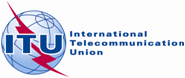 To Administrations of Member States of the ITU, Radiocommunication 
Sector Members, ITU-R Associates participating in the work of 
Radiocommunication Study Group 6 and ITU-R AcademiaTo Administrations of Member States of the ITU, Radiocommunication 
Sector Members, ITU-R Associates participating in the work of 
Radiocommunication Study Group 6 and ITU-R AcademiaName of the Administration:IRELANDContact person:Rory HINCHY	E-mail address:rory.hinchy@dcenr.gov.ie	Telephone number:+ 353 1 678 2260Name of the Sector Member:Contact person:	E-mail address:	Telephone number:What best describes your organisation?Commercial broadcaster/Public service broadcaster/ Service provider/ Other (please describe)The geographical area over which you operate:CountryNo of multi-plexesSystem & modulationFECGIReception modeCapacity per multiplex (Mb/s)Current percentage population coverageIntended percentage population coverageContent per multiplexTotal capacity
(Mb/s)Total spectrum bandwidth used or intended for implementation
(MHz)Any additional comments
(e.g. duration of licences)IRL2DVB-T, 64-QAM2/31/32Fixed24.1098.0%98%2 HD MPEG47 SD MPEG448.2304Public service multiplexes
launched 2010, licensed until 2019CountryBandBandNumber of Transmitting Stations*Number of Transmitting Stations*Number of Transmitting Stations*Number of Transmitting Stations*CountryBandBandAnalogue Radio)
(Q11b & Q11c)DigitalRadio

(Q13d& Q13h)Analogue TV

(Q2a & Q2)bDigitalTV

(Q5b & Q5c)CountryChannel bandwidth (MHz)Channel bandwidth (MHz)LF/MF 9kHzVHF II 270kHz1.536MHz8MHzIRLLF148.5-283.5 kHz1IRLMF525-526.5 kHzIRLMF526.5-1606.5 kHz1IRLMF1606.5-1705 kHzIRLHF2.3-26.1 MHz**IRLVHF I47-50 MHzIRL50-54 MHzIRL54-68 MHzIRL68-72 MHzIRL76-87.5 MHzIRLVHF II87.5-108 MHz452IRLVHF III174-216 MHz2(?)00 (?)IRLVHF III216-230 MHz5(?)00 (0)IRLUHF IV470-694 MHz075 (260)IRLUHF V694-790 MHz053 (?)IRLUHF V790-890 MHz0IRLUHF V890-960 MHzIRL1452-1492 MHzIRL11.7-12.5 GHzIRL12.5-12.7 GHzIRL40.5-42.5 GHzIRL74-76 GHz*  Transmitting stations please include “main stations” and “relay stations.” Please use parenthesis to indicate stations that have still to be brought into use** The bands 3900-3950D, 3950-4000D kHz; the bands for tropical broadcasting: 2300-2498, 3200-3400D, 4750-4995 D, 5005-5060D kHz and the Article 12 Bands 5 900-5 950D, 5 950-6 200, 7 200-7 300, 7 300-7 400D, 7 400-7 450, 9 400-9 500D, 9 500-9 900, 11 600-11 650D, 11 650-12 050, 12 050-12 100D, 13 570-13 600D, 13 600-13 800, 13 800-13 870D, 15 100-15 600, 15 600-15 800D, 17 480-17 550D, 17 550-17 900, 18 900-19 020D, 21 450-21 850, 25 670-26 100. D Resolution 517 (Rev.WRC-07) applies. In the HF bands subject to Article 12 see also No. 5.134.*  Transmitting stations please include “main stations” and “relay stations.” Please use parenthesis to indicate stations that have still to be brought into use** The bands 3900-3950D, 3950-4000D kHz; the bands for tropical broadcasting: 2300-2498, 3200-3400D, 4750-4995 D, 5005-5060D kHz and the Article 12 Bands 5 900-5 950D, 5 950-6 200, 7 200-7 300, 7 300-7 400D, 7 400-7 450, 9 400-9 500D, 9 500-9 900, 11 600-11 650D, 11 650-12 050, 12 050-12 100D, 13 570-13 600D, 13 600-13 800, 13 800-13 870D, 15 100-15 600, 15 600-15 800D, 17 480-17 550D, 17 550-17 900, 18 900-19 020D, 21 450-21 850, 25 670-26 100. D Resolution 517 (Rev.WRC-07) applies. In the HF bands subject to Article 12 see also No. 5.134.*  Transmitting stations please include “main stations” and “relay stations.” Please use parenthesis to indicate stations that have still to be brought into use** The bands 3900-3950D, 3950-4000D kHz; the bands for tropical broadcasting: 2300-2498, 3200-3400D, 4750-4995 D, 5005-5060D kHz and the Article 12 Bands 5 900-5 950D, 5 950-6 200, 7 200-7 300, 7 300-7 400D, 7 400-7 450, 9 400-9 500D, 9 500-9 900, 11 600-11 650D, 11 650-12 050, 12 050-12 100D, 13 570-13 600D, 13 600-13 800, 13 800-13 870D, 15 100-15 600, 15 600-15 800D, 17 480-17 550D, 17 550-17 900, 18 900-19 020D, 21 450-21 850, 25 670-26 100. D Resolution 517 (Rev.WRC-07) applies. In the HF bands subject to Article 12 see also No. 5.134.*  Transmitting stations please include “main stations” and “relay stations.” Please use parenthesis to indicate stations that have still to be brought into use** The bands 3900-3950D, 3950-4000D kHz; the bands for tropical broadcasting: 2300-2498, 3200-3400D, 4750-4995 D, 5005-5060D kHz and the Article 12 Bands 5 900-5 950D, 5 950-6 200, 7 200-7 300, 7 300-7 400D, 7 400-7 450, 9 400-9 500D, 9 500-9 900, 11 600-11 650D, 11 650-12 050, 12 050-12 100D, 13 570-13 600D, 13 600-13 800, 13 800-13 870D, 15 100-15 600, 15 600-15 800D, 17 480-17 550D, 17 550-17 900, 18 900-19 020D, 21 450-21 850, 25 670-26 100. D Resolution 517 (Rev.WRC-07) applies. In the HF bands subject to Article 12 see also No. 5.134.*  Transmitting stations please include “main stations” and “relay stations.” Please use parenthesis to indicate stations that have still to be brought into use** The bands 3900-3950D, 3950-4000D kHz; the bands for tropical broadcasting: 2300-2498, 3200-3400D, 4750-4995 D, 5005-5060D kHz and the Article 12 Bands 5 900-5 950D, 5 950-6 200, 7 200-7 300, 7 300-7 400D, 7 400-7 450, 9 400-9 500D, 9 500-9 900, 11 600-11 650D, 11 650-12 050, 12 050-12 100D, 13 570-13 600D, 13 600-13 800, 13 800-13 870D, 15 100-15 600, 15 600-15 800D, 17 480-17 550D, 17 550-17 900, 18 900-19 020D, 21 450-21 850, 25 670-26 100. D Resolution 517 (Rev.WRC-07) applies. In the HF bands subject to Article 12 see also No. 5.134.*  Transmitting stations please include “main stations” and “relay stations.” Please use parenthesis to indicate stations that have still to be brought into use** The bands 3900-3950D, 3950-4000D kHz; the bands for tropical broadcasting: 2300-2498, 3200-3400D, 4750-4995 D, 5005-5060D kHz and the Article 12 Bands 5 900-5 950D, 5 950-6 200, 7 200-7 300, 7 300-7 400D, 7 400-7 450, 9 400-9 500D, 9 500-9 900, 11 600-11 650D, 11 650-12 050, 12 050-12 100D, 13 570-13 600D, 13 600-13 800, 13 800-13 870D, 15 100-15 600, 15 600-15 800D, 17 480-17 550D, 17 550-17 900, 18 900-19 020D, 21 450-21 850, 25 670-26 100. D Resolution 517 (Rev.WRC-07) applies. In the HF bands subject to Article 12 see also No. 5.134.*  Transmitting stations please include “main stations” and “relay stations.” Please use parenthesis to indicate stations that have still to be brought into use** The bands 3900-3950D, 3950-4000D kHz; the bands for tropical broadcasting: 2300-2498, 3200-3400D, 4750-4995 D, 5005-5060D kHz and the Article 12 Bands 5 900-5 950D, 5 950-6 200, 7 200-7 300, 7 300-7 400D, 7 400-7 450, 9 400-9 500D, 9 500-9 900, 11 600-11 650D, 11 650-12 050, 12 050-12 100D, 13 570-13 600D, 13 600-13 800, 13 800-13 870D, 15 100-15 600, 15 600-15 800D, 17 480-17 550D, 17 550-17 900, 18 900-19 020D, 21 450-21 850, 25 670-26 100. D Resolution 517 (Rev.WRC-07) applies. In the HF bands subject to Article 12 see also No. 5.134.CountryBandBandNumber of Transmitting Stations*Number of Transmitting Stations*Number of Transmitting Stations*Number of Transmitting Stations*CountryBandBandAnalogue Radio)
(Q11b & Q11c)DigitalRadio

(Q13d& Q13h)Analogue TV

(Q2a & Q2)bDigitalTV

(Q5b & Q5c)CountryChannel bandwidth (MHz)Channel bandwidth (MHz)VHF I 180kHzVHF II 300kHz7 MHz7MHzXXLF148.5-283.5 kHzXXMF525-526.5 kHzXXMF526.5-1606.5 kHzXXMF1606.5-1705 kHzXXHF2.3-26.1 MHz**XXVHF I47-50 MHzXX50-54 MHzXX54-68 MHz35XX68-72 MHzXX76-87.5 MHzXXVHF II87.5-108 MHz215XXVHF III174-216 MHz2505 (221)XXVHF III216-230 MHz35(7)XXUHF IV470-694 MHz5683137 (4387)XXUHF V694-790 MHz3940(2768)XXUHF V790-890 MHzXXUHF V890-960 MHzXX1452-1492 MHzXX11.7-12.5 GHzXX12.5-12.7 GHzXX40.5-42.5 GHzXX74-76 GHz*  Transmitting stations please include “main stations” and “relay stations.” Please use parenthesis to indicate stations that have still to be brought into use** The bands 3900-3950D, 3950-4000D kHz; the bands for tropical broadcasting: 2300-2498, 3200-3400D, 4750-4995 D, 5005-5060D kHz and the Article 12 Bands 5 900-5 950D, 5 950-6 200, 7 200-7 300, 7 300-7 400D, 7 400-7 450, 9 400-9 500D, 9 500-9 900, 11 600-11 650D, 11 650-12 050, 12 050-12 100D, 13 570-13 600D, 13 600-13 800, 13 800-13 870D, 15 100-15 600, 15 600-15 800D, 17 480-17 550D, 17 550-17 900, 18 900-19 020D, 21 450-21 850, 25 670-26 100. D Resolution 517 (Rev.WRC-07) applies. In the HF bands subject to Article 12 see also No. 5.134.*  Transmitting stations please include “main stations” and “relay stations.” Please use parenthesis to indicate stations that have still to be brought into use** The bands 3900-3950D, 3950-4000D kHz; the bands for tropical broadcasting: 2300-2498, 3200-3400D, 4750-4995 D, 5005-5060D kHz and the Article 12 Bands 5 900-5 950D, 5 950-6 200, 7 200-7 300, 7 300-7 400D, 7 400-7 450, 9 400-9 500D, 9 500-9 900, 11 600-11 650D, 11 650-12 050, 12 050-12 100D, 13 570-13 600D, 13 600-13 800, 13 800-13 870D, 15 100-15 600, 15 600-15 800D, 17 480-17 550D, 17 550-17 900, 18 900-19 020D, 21 450-21 850, 25 670-26 100. D Resolution 517 (Rev.WRC-07) applies. In the HF bands subject to Article 12 see also No. 5.134.*  Transmitting stations please include “main stations” and “relay stations.” Please use parenthesis to indicate stations that have still to be brought into use** The bands 3900-3950D, 3950-4000D kHz; the bands for tropical broadcasting: 2300-2498, 3200-3400D, 4750-4995 D, 5005-5060D kHz and the Article 12 Bands 5 900-5 950D, 5 950-6 200, 7 200-7 300, 7 300-7 400D, 7 400-7 450, 9 400-9 500D, 9 500-9 900, 11 600-11 650D, 11 650-12 050, 12 050-12 100D, 13 570-13 600D, 13 600-13 800, 13 800-13 870D, 15 100-15 600, 15 600-15 800D, 17 480-17 550D, 17 550-17 900, 18 900-19 020D, 21 450-21 850, 25 670-26 100. D Resolution 517 (Rev.WRC-07) applies. In the HF bands subject to Article 12 see also No. 5.134.*  Transmitting stations please include “main stations” and “relay stations.” Please use parenthesis to indicate stations that have still to be brought into use** The bands 3900-3950D, 3950-4000D kHz; the bands for tropical broadcasting: 2300-2498, 3200-3400D, 4750-4995 D, 5005-5060D kHz and the Article 12 Bands 5 900-5 950D, 5 950-6 200, 7 200-7 300, 7 300-7 400D, 7 400-7 450, 9 400-9 500D, 9 500-9 900, 11 600-11 650D, 11 650-12 050, 12 050-12 100D, 13 570-13 600D, 13 600-13 800, 13 800-13 870D, 15 100-15 600, 15 600-15 800D, 17 480-17 550D, 17 550-17 900, 18 900-19 020D, 21 450-21 850, 25 670-26 100. D Resolution 517 (Rev.WRC-07) applies. In the HF bands subject to Article 12 see also No. 5.134.*  Transmitting stations please include “main stations” and “relay stations.” Please use parenthesis to indicate stations that have still to be brought into use** The bands 3900-3950D, 3950-4000D kHz; the bands for tropical broadcasting: 2300-2498, 3200-3400D, 4750-4995 D, 5005-5060D kHz and the Article 12 Bands 5 900-5 950D, 5 950-6 200, 7 200-7 300, 7 300-7 400D, 7 400-7 450, 9 400-9 500D, 9 500-9 900, 11 600-11 650D, 11 650-12 050, 12 050-12 100D, 13 570-13 600D, 13 600-13 800, 13 800-13 870D, 15 100-15 600, 15 600-15 800D, 17 480-17 550D, 17 550-17 900, 18 900-19 020D, 21 450-21 850, 25 670-26 100. D Resolution 517 (Rev.WRC-07) applies. In the HF bands subject to Article 12 see also No. 5.134.*  Transmitting stations please include “main stations” and “relay stations.” Please use parenthesis to indicate stations that have still to be brought into use** The bands 3900-3950D, 3950-4000D kHz; the bands for tropical broadcasting: 2300-2498, 3200-3400D, 4750-4995 D, 5005-5060D kHz and the Article 12 Bands 5 900-5 950D, 5 950-6 200, 7 200-7 300, 7 300-7 400D, 7 400-7 450, 9 400-9 500D, 9 500-9 900, 11 600-11 650D, 11 650-12 050, 12 050-12 100D, 13 570-13 600D, 13 600-13 800, 13 800-13 870D, 15 100-15 600, 15 600-15 800D, 17 480-17 550D, 17 550-17 900, 18 900-19 020D, 21 450-21 850, 25 670-26 100. D Resolution 517 (Rev.WRC-07) applies. In the HF bands subject to Article 12 see also No. 5.134.*  Transmitting stations please include “main stations” and “relay stations.” Please use parenthesis to indicate stations that have still to be brought into use** The bands 3900-3950D, 3950-4000D kHz; the bands for tropical broadcasting: 2300-2498, 3200-3400D, 4750-4995 D, 5005-5060D kHz and the Article 12 Bands 5 900-5 950D, 5 950-6 200, 7 200-7 300, 7 300-7 400D, 7 400-7 450, 9 400-9 500D, 9 500-9 900, 11 600-11 650D, 11 650-12 050, 12 050-12 100D, 13 570-13 600D, 13 600-13 800, 13 800-13 870D, 15 100-15 600, 15 600-15 800D, 17 480-17 550D, 17 550-17 900, 18 900-19 020D, 21 450-21 850, 25 670-26 100. D Resolution 517 (Rev.WRC-07) applies. In the HF bands subject to Article 12 see also No. 5.134.CountryNo of multi-plexesSystem & modulationFECGIReception modeCapacity per multiplex (Mb/s)Current percentage population coverageIntended percentage population coverageContent per multiplexTotal capacity
(Mb/s)Total spectrum bandwidth used or intended for implementation
(MHz)Any additional comments
(e.g. duration of licences)ZZ3DVB-T, 64-QAM2/31/32Fixed24.1098.0%99.2%9 SD MPEG2153.6256Public service multiplexes
licensed until 2025ZZ3DVB-T, 64-QAM3/4 1/32Fixed27.1075.0%90.0%11 SD MPEG2153.6256Licensed until 2030ZZ1DVB-T2, 64-QAM2/31/4Portable indoor22.6-60%3 HD MPEG422.6From 2017